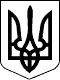 ВЕЛИКОСЕВЕРИНІВСЬКА СІЛЬСЬКА РАДА
КРОПИВНИЦЬКОГО РАЙОНУ КІРОВОГРАДСЬКОЇ ОБЛАСТІСЬОМА  СЕСІЯ ВОСЬМОГО СКЛИКАННЯРІШЕННЯвід  «  » травня  2021 року                                                                     №с. Велика СеверинкаПро затвердження порядку денного VІІ сесії VIII скликання Відповідно до ст.ст. 26,42 Закону України «Про місцеве самоврядування в Україні»СІЛЬСЬКА РАДА ВИРІШИЛА:Затвердити наступний порядок денний VІІ сесії VIII скликання:1.Про затвердження порядку денного VІІ сесії  VIII скликання. 2.Про внесення змін до рішення від 24 грудня 2020 року № 49«Про бюджет Великосеверинівської сільської територіальної громади на 2021 рік» (код бюджету 11507000000).3.Про внесення змін до структури та штатного розпису Великосеверинівської сільської ради.4.Про затвердження Статуту Великосеверинівської сільської територіальної громади Кропивницького району Кіровоградської області.5.Про внесення змін до Регламенту Великосеверинівської сільської ради.6.Про внесення змін до Положення про постійні комісії Великосеверинівської сільської ради.7.Про створення тимчасової депутатської комісії.8.Про внесення змін до Програми «Турбота» по поліпшенню соціального захисту громадян на 2021-2023 роки.9.Про надання дозволу на розробку проекту землеустрою щодо відведення в оренду земельної ділянки для сінокосіння і випасання худоби гр. Голинському Анатолію Миколайовичу на території Великосеверинівської сільської ради.10.Про надання дозволу на розробку проекту землеустрою щодо відведення в оренду земельної ділянки для сінокосіння і випасання худоби в с. Підгайці гр. Горпиничу Петру Степановичу.11.Про надання дозволу на розробку проекту землеустрою щодо відведення в оренду земельної ділянки для городництва в с. Лозуватка гр. Салову Сергію Віталійовичу.12.Про надання дозволу на розробку проекту землеустрою щодо відведення в оренду земельної ділянки для городництва в с. Лозуватка гр. Салову Сергію Віталійовичу.13.Про надання дозволу на розробку проекту землеустрою щодо відведення в оренду земельної ділянки для городництва в с. Лозуватка гр. Салову Сергію Віталійовичу.14.Про надання дозволу на розробку проекту землеустрою щодо відведення в оренду земельної ділянки для городництва в с. Лозуватка гр. Слюсаренку Олександру Анатолійовичу.15.Про надання дозволу на розробку проекту землеустрою щодо відведення у власність земельної ділянки для будівництва та обслуговування житлового будинку господарських будівель та споруд (присадибна ділянка) в селі Підгайці гр.  Матвієнку Леоніду Сергійовичу. 16.Про надання дозволу на розробку проекту землеустрою щодо відведення у власність земельних ділянок для будівництва та обслуговування житлового будинку господарських будівель та споруд (присадибна ділянка) та ведення особистого селянського господарства в селі Оситняжка гр.  Драганову Володимиру Анатолійовичу.17.Про надання дозволу на розробку проекту землеустрою щодо відведення у власність земельної ділянки для будівництва та обслуговування житлового будинку господарських будівель та споруд (присадибна ділянка) в селі Підгайці гр.  Чудінович Галині Вікторівні 18.Про надання дозволу на розробку проекту землеустрою щодо відведення у власність земельних ділянок для будівництва та обслуговування житлового будинку господарських будівель та споруд (присадибна ділянка) та ведення особистого селянського господарства в селі Велика Северинка гр.  Осадчій Наталії Володимирівні. 19.Про надання дозволу на розробку проекту землеустрою щодо відведення у власність земельної ділянки для будівництва та обслуговування житлового будинку господарських будівель та споруд (присадибна ділянка) в селі Підгайці гр.  Бодаку Ігорю Михайловичу. 20.Про надання дозволу на розробку проекту землеустрою щодо відведення у власність земельної ділянки для будівництва та обслуговування житлового будинку господарських будівель та споруд (присадибна ділянка) в селі Велика Северинка гр.  Добровольському Андрію Веніаміновичу. 21.Про надання дозволу на розробку проекту землеустрою щодо відведення у власність земельної ділянки для будівництва та обслуговування житлового будинку господарських будівель та споруд (присадибна ділянка) в селі Підгайці гр.  Кучеренко Анні Олексіївні.22.Про надання дозволу на розробку проекту землеустрою щодо відведення у власність земельної ділянки для будівництва та обслуговування житлового будинку господарських будівель та споруд (присадибна ділянка) в селі Високі Байраки гр.  Кадлецовій Оксані Леонідівні. 23.Про надання дозволу на розробку проекту землеустрою щодо відведення у власність земельної ділянки для будівництва та обслуговування житлового будинку господарських будівель та споруд (присадибна ділянка) в селі Підгайці гр.  Козлову Миколі Івановичу. 24.Про надання дозволу на розробку проекту землеустрою щодо відведення у власність земельної ділянки для будівництва та обслуговування житлового будинку господарських будівель та споруд (присадибна ділянка) в селі Підгайці гр.  Штепенко Раїсі Петрівні.25.Про надання дозволу на розробку проекту землеустрою щодо відведення у власність земельної ділянки для будівництва та обслуговування житлового будинку господарських будівель та споруд (присадибна ділянка) в селі Підгайці гр.  Козлітіну Олександру Вікторовичу.26.Про надання дозволу на розробку проекту землеустрою щодо відведення у власність земельної ділянки для будівництва та обслуговування житлового будинку господарських будівель та споруд (присадибна ділянка) в селі Підгайці гр.  Козлітіну Олександру Вікторовичу.27.Про надання дозволу на розробку проекту землеустрою щодо відведення у власність земельної ділянки для будівництва та обслуговування житлового будинку господарських будівель та споруд (присадибна ділянка) в селі Підгайці гр.  Франковському Сергію Володимировичу28.Про надання дозволу на розробку проекту землеустрою щодо відведення у власність земельної ділянки для будівництва та обслуговування житлового будинку господарських будівель та споруд (присадибна ділянка) в селі Оситняжка гр.  Гатману Дмитру Григоровичу.29.Про надання дозволу на розробку проекту землеустрою щодо відведення у власність земельної ділянки для ведення особистого селянського господарства у с. Оситняжка гр. Кваші Павлу Івановичу.30.Про надання дозволу на розробку проекту землеустрою щодо відведення у власність земельної ділянки для ведення особистого селянського господарства у с. Оситняжка гр. Кваші Марині Павлівні31.Про надання дозволу на розробку проекту землеустрою щодо відведення у власність земельної ділянки для ведення особистого селянського господарства на території Великосеверинівської сільської ради гр. Пащенко Оксані Олександрівні.32.Про надання дозволу на розробку проекту землеустрою щодо відведення у власність земельної ділянки для ведення особистого селянського господарства на території Великосеверинівської сільської ради гр. Пащенку Володимиру Володимировичу33.Про надання дозволу на розробку проекту землеустрою щодо відведення у власність земельної ділянки для ведення особистого селянського господарства на території Великосеверинівської сільської ради гр. Тищенко Наталії Миколаївні.34.Про надання дозволу на розробку проекту землеустрою щодо відведення у власність земельної ділянки для ведення особистого селянського господарства на території Великосеверинівської сільської ради гр. Случу Сергію Анатолійовичу35.Про надання  дозволу на розробку проекту землеустрою щодо відведення у власність земельної ділянки для ведення особистого селянського господарства на території Великосеверинівської сільської ради гр. Бєляєвій Олені Олександрівні.36.Про надання дозволу на розробку проекту землеустрою щодо відведення у власність земельної ділянки для ведення особистого селянського господарства на території Великосеверинівської сільської ради гр. Пащенко Анастасії Олександрівні.37.Про надання дозволу на розробку проекту землеустрою щодо відведення у власність земельної ділянки для ведення особистого селянського господарства на території Великосеверинівської сільської ради гр. Пащенку Володимиру Володимировичу.38.Про надання дозволу на розробку проекту землеустрою щодо відведення у власність земельної ділянки для ведення особистого селянського господарства зі зміною цільового призначення гр. Крадожону Ярославу Романовичу на території Великосеверинівської сільської ради.39.Про надання дозволу на розробку проекту землеустрою щодо відведення у власність земельної ділянки для ведення особистого селянського господарства у с. Оситняжка гр. Кочерженко Галині Миколаївні.40.Про надання дозволу на розробку проекту землеустрою щодо відведення у власність земельної ділянки для ведення особистого селянського господарства у с. Оситняжка гр. Коваленку Олександру Миколайовичу.41.Про надання дозволу на розробку проекту землеустрою щодо відведення у власність земельної ділянки для ведення садівництва в селі Високі Байраки  гр. Стукало Станіславу Васильовичу.42.Про надання дозволу на розробку проекту землеустрою щодо відведення у власність земельної ділянки для індивідуального садівництва в селі Високі Байраки гр. Єфімову Анатолію Антоновичу.43.Про надання дозволу на розробку проекту землеустрою щодо відведення у власність земельної ділянки для індивідуального садівництва в селі Високі Байраки гр. Панченко Любов Іванівні.44.Про надання дозволу на розробку проекту землеустрою щодо відведення у власність земельної ділянки для індивідуального садівництва в селі Високі Байраки гр. Сметенко Олені Григорівні.45.Про надання дозволу на розробку проекту землеустрою щодо відведення у власність земельної ділянки для індивідуального садівництва в селі Високі Байраки гр. Запарі Михайлу Юрійовичу.46.Про надання дозволу на розробку проекту землеустрою щодо відведення у власність земельної ділянки для індивідуального садівництва в селі Високі Байраки гр. Харитоненку Олександру Анатолійовичу.47.Про надання дозволу на розробку проекту землеустрою щодо відведення у власність земельної ділянки для індивідуального садівництва в селі Високі Байраки гр. Шумейко Любові Сергіївні.48.Про надання дозволу на розробку проекту землеустрою щодо відведення у власність земельної ділянки для індивідуального садівництва в селі Високі Байраки гр. Новощинській Лідії Сергіївні.49.Про надання дозволу на розробку проекту землеустрою щодо відведення у власність земельної ділянки для індивідуального садівництва в селі Високі Байраки гр. Пальчуку Борису Семеновичу.50.Про надання дозволу на розробку проекту землеустрою щодо відведення у власність земельної ділянки для індивідуального садівництва в селі Високі Байраки гр. Єфімовій Вірі Володимирівні.51.Про надання дозволу на розробку проекту землеустрою щодо відведення у власність земельної ділянки для індивідуального садівництва в селі Високі Байраки гр. Маслюку Олександру Володимировичу.52.Про надання дозволу на розробку проекту землеустрою щодо відведення у власність земельної ділянки для індивідуального садівництва в селі Високі Байраки гр. Маслюк Світлані Миколаївні.53.Про надання дозволу на розробку проекту землеустрою щодо відведення у власність земельної ділянки для індивідуального садівництва в селі Високі Байраки гр. Кіщенко Людмилі Леонідівні.54.Про надання дозволу на розробку проекту землеустрою щодо відведення у власність земельної ділянки для індивідуального садівництва в селі Високі Байраки гр. Крикуненко Ларисі Іванівні.55.Про надання дозволу на розробку проекту землеустрою щодо відведення у власність земельної ділянки для індивідуального садівництва в селі Високі Байраки гр. Рославіцькій Олені Миколаївні.56.Про надання дозволу на розробку проекту землеустрою щодо відведення у власність земельної ділянки для індивідуального садівництва в селі Високі Байраки гр. Бузуляк Зої Борисівні.57.Про надання дозволу на розробку проекту землеустрою щодо відведення у власність земельної ділянки для індивідуального садівництва в селі Високі Байраки гр. Цапро Надії Олександрівні.58.Про надання дозволу на розробку проекту землеустрою щодо відведення у власність земельної ділянки для індивідуального садівництва в селі Високі Байраки гр. Ільчишиній Галині Василівні.59.Про надання дозволу на розробку проекту землеустрою щодо відведення у власність земельної ділянки для ведення індивідуального садівництва в СТ «Зірка» гр.Головецькій Наталії Олексіївні.60.Про надання дозволу на розробку проекту землеустрою щодо відведення у власність земельної ділянки для ведення індивідуального садівництва в СТ «Зірка»  гр.Головецькому Олексію Валентиновичу.61.Про надання дозволу на розробку проекту землеустрою щодо відведення у власність земельної ділянки для ведення індивідуального садівництва в СК «Приозерний» гр.Димурі Олександру Олексійовичу.62.Про надання дозволу на розробку проекту землеустрою щодо відведення у власність земельної ділянки для ведення індивідуального садівництва в СК «Приозерний» гр.Димурі Галині Миколаївни.63.Про надання дозволу на розробку проекту землеустрою щодо відведення у власність земельної ділянки для ведення індивідуального садівництва в СК «Приозерний» гр.Іваніхіну Миколі Валерійовичу.64.Про надання дозволу на розробку проекту землеустрою щодо відведення у власність земельної ділянки для ведення індивідуального садівництва в СК «Приозерний» гр. Баранчук- Бугні Аліні Сергіївні.65Про надання дозволу на розробку проекту землеустрою щодо відведення у власність земельної ділянки для ведення індивідуального садівництва в СК «Приозерний» гр. Бугні Владиславу Юрійовичу.66.Про надання дозволу на розробку проекту землеустрою щодо відведення у власність земельної ділянки для ведення індивідуального садівництва в СТ «Машинобудівник» гр. Григор’євій Світлані Вікторівні.67.Про надання дозволу  на виготовлення проекту землеустрою щодо відведення земельної ділянки для будівництва індивідуального гаража в с. Созонівка гр. Дяченко Юлії Сергіївні.68.Про надання дозволу на виготовлення технічної документації щодо встановлення (відновлення) меж земельної ділянки в натурі (на місцевості) гр. Бучінській Людмилі Іванівні на території Великосеверинівській сільській раді.69.Про затвердження проекту землеустрою щодо відведення земельної ділянки у власність для ведення особистого селянського господарства та передачу у власність земельної ділянки на території Великосеверинівської сільської ради гр. Оксаненку Богдану Юрійовичу.70.Про затвердження проекту землеустрою щодо відведення земельної ділянки у власність для ведення особистого селянського господарства в с. Лозуватка гр. Ткаліч Світлані Анатоліївні.71.Про затвердження проекту землеустрою щодо відведення земельної ділянки у власність для ведення особистого селянського господарства в с. Оситняжка гр. Українцю Ігорю Миколайовичу.72.Про затвердження проекту землеустрою щодо відведення земельної ділянки у власність для будівництва та обслуговування житлового будинку, господарських будівель і споруд (присадибна ділянка) та передачу у власність земельної ділянки в с. Підгайці гр. Шуляренко Ользі Анатоліївні.73.Про затвердження проекту землеустрою щодо відведення земельної ділянки у власність для будівництва та обслуговування житлового будинку, господарських будівель і споруд (присадибна ділянка) та передачу у власність земельної ділянки в с. Підгайці гр. Ободовському Анатолію Валентиновичу.74.Про затвердження проекту землеустрою щодо відведення земельних ділянок у власність для будівництва та обслуговування житлового будинку, господарських будівель і споруд (присадибна ділянка), ведення особистого селянського господарства та передачу у власність земельних ділянок в с. Оситняжка гр. Коваленко Тетяні Прохорівні.75.Про затвердження проекту землеустрою щодо відведення земельної ділянки у власність для будівництва та обслуговування житлового будинку, господарських будівель і споруд (присадибна ділянка) та передачу у власність земельної ділянки в с. Велика Северинка гр. Сініченку Олександру Олександровичу.76.Про затвердження проекту землеустрою щодо відведення земельної ділянки у власність для будівництва та обслуговування житлового будинку, господарських будівель і споруд (присадибна ділянка) та передачу у власність земельної ділянки в с. Підгайці гр. Руснак Анастасії Сергіївні.77.Про затвердження проекту землеустрою щодо відведення земельної ділянки у власність для будівництва та обслуговування житлового будинку, господарських будівель і споруд (присадибна ділянка) та передачу у власність земельної ділянки в с. Підгайці гр. Пучко Людмилі Володимирівні.78.Про затвердження проекту землеустрою щодо відведення у власність земельної ділянки для індивідуального садівництва та передачі земельної ділянки у власність в с. Підгайці гр. Корженівському Віталію Адамовичу.79.Про затвердження проекту землеустрою щодо відведення у власність земельної ділянки для індивідуального садівництва та передачі земельної ділянки у власність в с. Оситняжка гр. Коваленку Сергію Володимировичу.80.Про затвердження проекту землеустрою щодо відведення у власність земельної ділянки для індивідуального садівництва та передачі земельної ділянки у власність в с. Созонівка гр. Нестеренко Катерині Григорівні.81.Про затвердження проекту землеустрою щодо відведення у власність земельної ділянки для індивідуального садівництва та передачі земельної ділянки у власність в с. Оситняжка гр. Ляуш Світлані Василівні.82.Про затвердження технічної документації із землеустрою щодо встановлення (відновлення) меж земельної ділянки  в натурі (на місцевості) для будівництва та обслуговування житлового будинку, господарських будівель і споруд (присадибна ділянка) та передачі земельної ділянки у власність в с. Високі Байраки гр. Галці Валентині Володимирівні.83.Про затвердження технічної документації із землеустрою щодо встановлення (відновлення) меж земельної ділянки  в натурі (на місцевості) для будівництва та обслуговування житлового будинку, господарських будівель і споруд (присадибна ділянка) та передачі земельної ділянки у власність в с. Підгайці гр. Скляніченко Валентині Леонідівні.84.Про затвердження технічної документації із землеустрою щодо встановлення (відновлення) меж земельної ділянки  в натурі (на місцевості) для будівництва та обслуговування житлового будинку, господарських будівель і споруд (присадибна ділянка) та передачі земельної ділянки у спільну сумісну власність  в с. Підгайці гр. Рукодій Інесі Вікторівні та гр. Головко Анастасії Вікторівні.85.Про затвердження технічної документації із землеустрою щодо встановлення (відновлення) меж земельної ділянки  в натурі (на місцевості) для будівництва та обслуговування житлового будинку, господарських будівель і споруд (присадибна ділянка) та передачі земельної ділянки у власність в с. Підгайці гр. Таборовець Валентині Федорівні.86.Про затвердження технічної документації із землеустрою щодо встановлення (відновлення) меж земельної ділянки  в натурі (на місцевості) для будівництва та обслуговування житлового будинку, господарських будівель і споруд (присадибна ділянка) та передачі земельної ділянки у власність в с. Оситняжка гр. Українцю Ігорю Миколайовичу.87.Про внесення змін до рішення Великосеверинівської сільської ради від 22 листопада 2016 року № 430 .88.Про передачу земельної ділянки у власність для ведення особистого селянського господарства на території Великосеверинівської сільської ради гр. Пивоварчуку Юрію Петровичу.89.Про передачу земельної ділянки у власність для ведення особистого селянського господарства в с. Підгайці гр. Шевченку Андрію Андрійовичу.90.Про надання дозволу на розробку технічної документації із землеустрою щодо поділу земельної ділянки комунальної власності на території Великосеверинівської сільської ради.91.Про надання дозволу на розробку технічної документації із землеустрою щодо поділу земельної ділянки  комунальної власності на території Великосеверинівської сільської ради.92.Про надання дозволу на розроблення містобудівної документації «Оновлення  та внесення змін до генерального плану села Високі Байраки Кропивницького району Кіровоградської області».93.Про надання дозволу на розроблення містобудівної документації «Оновлення та внесення змін до генерального плану  села Созонівка Кропивницького району Кіровоградської області».94.Про відмову у наданні дозволу на розробку   проекту     землеустрою щодо відведення земельної ділянки у власність для ведення особистого селянського господарства на території Великосеверинівської сільської ради гр. Колосовському Григорію Іллічу.95.Про відмову у наданні дозволу на розробку   проекту     землеустрою щодо відведення земельної ділянки у власність для ведення особистого селянського господарства на території Великосеверинівської сільської ради гр. Колосовській Ользі Володимирівні.96.Про відмову у наданні дозволу на розробку   проекту     землеустрою щодо відведення земельної ділянки у власність для ведення особистого селянського господарства на території Великосеверинівської сільської ради гр. Скібницькому Олександру Сергійовичу.97.Про відмову у наданні дозволу на розробку   проекту     землеустрою щодо відведення земельної ділянки у власність для ведення особистого селянського господарства на території Великосеверинівської сільської ради гр. Зеленській Тетяні Петрівні.98.Про відмову у наданні дозволу на розробку   проекту     землеустрою щодо відведення земельної ділянки у власність для ведення особистого селянського господарства на території Великосеверинівської сільської ради гр. Жукову Віталію Сергійовичу.99.Про відмову у наданні дозволу на розробку   проекту     землеустрою щодо відведення земельної ділянки у власність для ведення особистого селянського господарства на території Великосеверинівської сільської ради гр. Жуковій Яні Валеріївні.100.Про відмову у наданні дозволу на розробку   проекту     землеустрою щодо відведення земельної ділянки у власність для ведення особистого селянського господарства на території Великосеверинівської сільської ради гр. Лакатош Катерині Олександрівні.101.Про відмову у наданні дозволу на розробку   проекту     землеустрою щодо відведення земельної ділянки у власність для ведення особистого селянського господарства на території Великосеверинівської сільської ради гр.  Дяченко Максиму Геннадійовичу.102.Про відмову у наданні дозволу на розробку   проекту     землеустрою щодо відведення земельної ділянки у власність для ведення особистого селянського господарства на території Великосеверинівської сільської ради гр.  Лукянченку Олегу Валентиновичу.103.Про відмову у наданні дозволу на розробку   проекту     землеустрою щодо відведення земельної ділянки у власність для ведення особистого селянського господарства на території Великосеверинівської сільської ради гр.  Петренко Олені Іванівні.104.Про відмову у наданні дозволу на розробку   проекту     землеустрою щодо відведення земельної ділянки у власність для ведення особистого селянського господарства на території Великосеверинівської сільської ради гр.  Краснощок Лілії Анатоліївні.105.Про відмову у наданні дозволу на розробку   проекту     землеустрою щодо відведення земельної ділянки у власність для ведення особистого селянського господарства на території Великосеверинівської сільської ради гр. Супрановичу Ігорю Валентиновичу.106.Про відмову у наданні дозволу на розробку   проекту     землеустрою щодо відведення земельної ділянки у власність для ведення особистого селянського господарства на території Великосеверинівської сільської ради гр. Соловйовій Альбіні Анатоліївні.107.Про відмову у наданні дозволу на розробку   проекту     землеустрою щодо відведення земельної ділянки у власність для ведення особистого селянського господарства на території Великосеверинівської сільської ради гр. Терещенку Олегу Олександровичу.108.Про відмову у наданні дозволу на розробку   проекту     землеустрою щодо відведення земельної ділянки у власність для ведення садівництва на території Великосеверинівської сільської ради гр. Чудіновичу Віктору Вікторовичу.109.Про відмову у надані дозволу щодо розроблення проекту землеустрою щодо відведення земельної ділянки для будівництва та обслуговування житлового будинку, господарських будівель та споруд  (присадибна ділянка)  в с. Підгайці гр. Пащенку Володимиру Володимировичу.110.Про відмову у надані дозволу щодо розроблення проекту землеустрою щодо відведення земельної ділянки для будівництва та обслуговування житлового будинку, господарських будівель та споруд  (присадибна ділянка)  в с. Підгайці гр. Пащенко Анастасії Олександрівни.111.Про відмову у надані дозволу щодо розроблення проекту землеустрою щодо відведення земельної ділянки для будівництва індивідуального гаража в с. Созонівка гр. Дзюбенко Тетяні Сергіївні.112.Про відмову у наданні дозволу на розробку   проекту     землеустрою щодо відведення земельної ділянки у власність для ведення особистого селянського господарства на території Великосеверинівської сільської ради гр. Прудиусу Олегу Феофановичу.113.Про відмову у наданні дозволу на розробку   проекту     землеустрою щодо відведення земельної ділянки у власність для ведення особистого селянського господарства на території Великосеверинівської сільської ради гр. Бєляєвій  Олені Олександрівні.114.Про відмову у наданні дозволу на розробку   проекту     землеустрою щодо відведення земельної ділянки у власність для ведення особистого селянського господарства на території Великосеверинівської сільської ради гр. Прудиусу Олегу Феофановичу.115.Про відмову у наданні дозволу на розробку   проекту     землеустрою щодо відведення земельної ділянки у власність для ведення особистого селянського господарства на території Великосеверинівської сільської ради гр. Подопригорі Євгену Сергійовичу.116.Про відмову у наданні дозволу на розробку   проекту     землеустрою щодо відведення земельної ділянки у власність для ведення особистого селянського господарства на території Великосеверинівської сільської ради гр.  Подопригорі Євгену Сергійовичу.117.Про відмову у наданні дозволу на розробку   проекту     землеустрою щодо відведення земельної ділянки у власність для ведення особистого селянського господарства на території Великосеверинівської сільської ради гр. Подопригорі Євгену Сергійовичу.118.Про відмову у наданні дозволу на розробку   проекту     землеустрою щодо відведення земельної ділянки у власність для ведення особистого селянського господарства на території Великосеверинівської сільської ради гр. Сухарєву Олегу Вікторовичу.119.Про відмову у наданні дозволу на розробку   проекту     землеустрою щодо відведення земельної ділянки у власність для ведення особистого селянського господарства на території Великосеверинівської сільської ради гр. Сухарєву Олегу Вікторовичу.120.Про відмову у наданні дозволу на розробку   проекту     землеустрою щодо відведення земельної ділянки у власність для ведення особистого селянського господарства на території Великосеверинівської сільської ради гр. Сухарєву Олегу Вікторовичу.121.Про відмову у наданні дозволу на розробку   проекту     землеустрою щодо відведення земельної ділянки у власність для ведення особистого селянського господарства на території Великосеверинівської сільської ради гр. Пономаренку Станіславу Вікторовичу.Сільський голова                                     	Сергій ЛЕВЧЕНКО